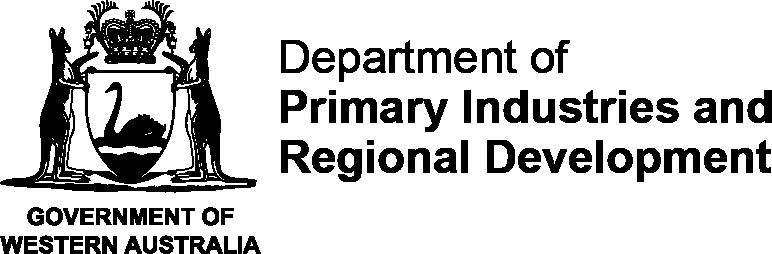  Declaration of re-entryRuminants and camelids returning to Western Australia within 49 days of departure Biosecurity and Agriculture Management Act 2007 (BAMA) and Regulations 2013  I, ________________________________________ of ________________________________________  Town: ______________________________	 State/Territory: _______________   Postcode: _________  Telephone: __________________________	 Email: __________________________________________   being the owner of the animals described above, declare that these animals departed Western Australia on   (date) ____________________, and are returning on (date) ______ ______________, and while out of     Western Australia have been (select all box/es below that apply):  transported only in vehicles which had been thoroughly cleaned since carrying other animals,
  if sheep or goats: kept separate at all times from other sheep or goats known or suspected to  
         have footrot,   kept separate from (that is, have had no contact with) livestock suspected or known to be infected  
        with Johne's disease. Contact is defined as being held in the same pen,
  grazed solely on pasture not currently or previously grazed by livestock known or suspected to be 
        infected with Johne’s disease in the last 12 months
   if held elsewhere other than at pasture, livestock are allowed access only to pens, sheds, watering places, 
        laneways, and holding yards that had been either thoroughly cleaned since holding other animals or covered 
        to prevent contact with faecal contamination.Animal speciesNumberSexAgeDescription and identification(include official name/s of registered animal/s)Property identification code (PIC)